Supplementary Materials Supplementary materials for “Early triage of patients diagnosed with COVID-19 based on predicted prognosis: A Korean national cohort study”Table of contentsFigure S1: OLS nomogramsTable S1: Criteria for COVID-19 severity proposed by the Korea Medical AssociationTable S2. Modified Early Warning Score (MEWS)Table S3. Characteristics of patients in the training and test cohortsTable S4. The full results of predictor selectionTable S5. The full results of model performancesFigure S1. Ordinal logistic regression nomograms of Models 1, 2A, 2B, 3, and 4. The nomogram is used by first giving each variable a score on the ‘Point’ scale. The points for all variables are then added to obtain the total points and a vertical line is drawn from the ‘Total points’ row to estimate the probability of requiring treatment and that of requiring critical care or death.(A) Ordinal logistic regression nomograms of Model 1 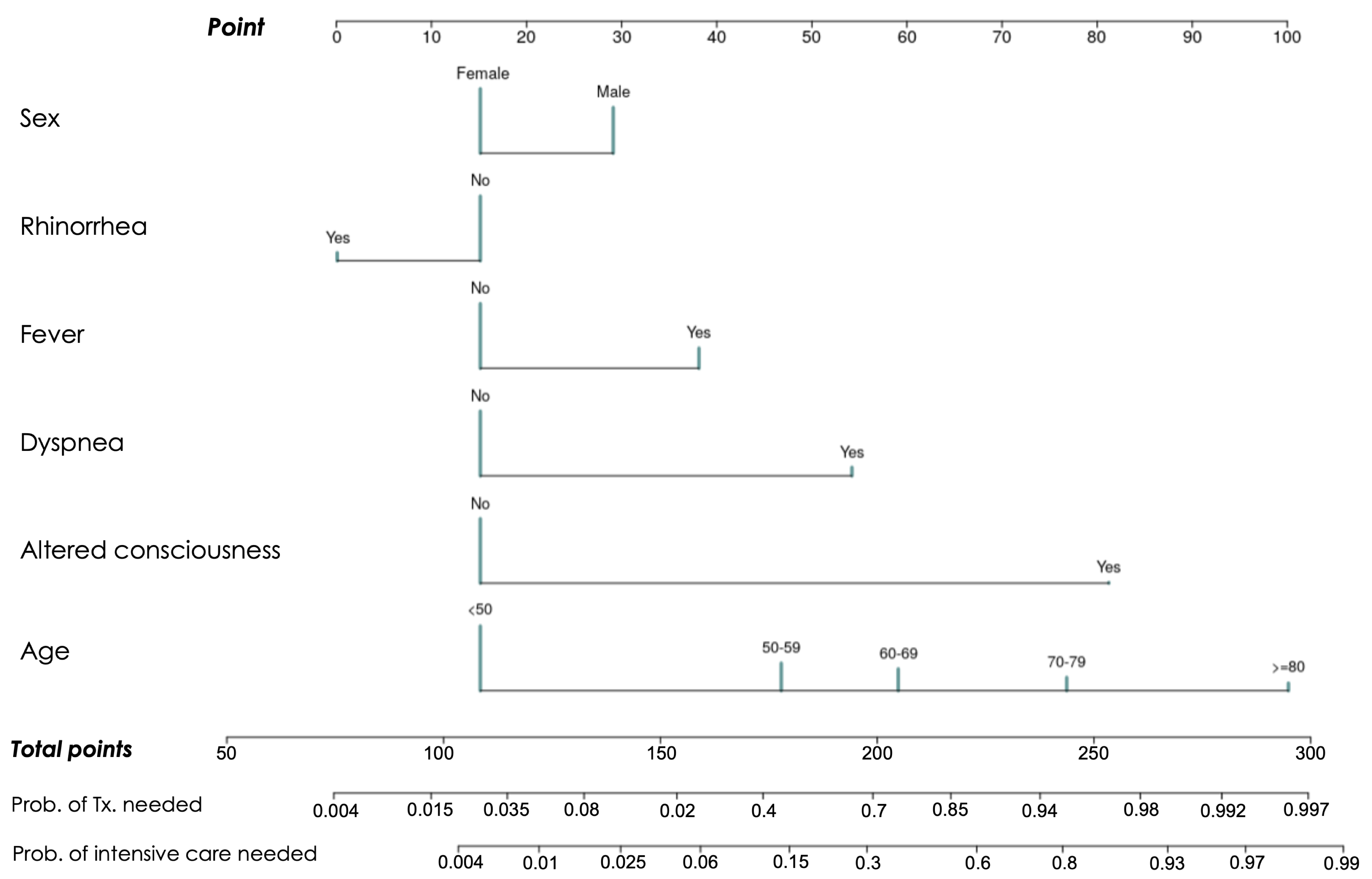 (B) Ordinal logistic regression nomograms of Model 2A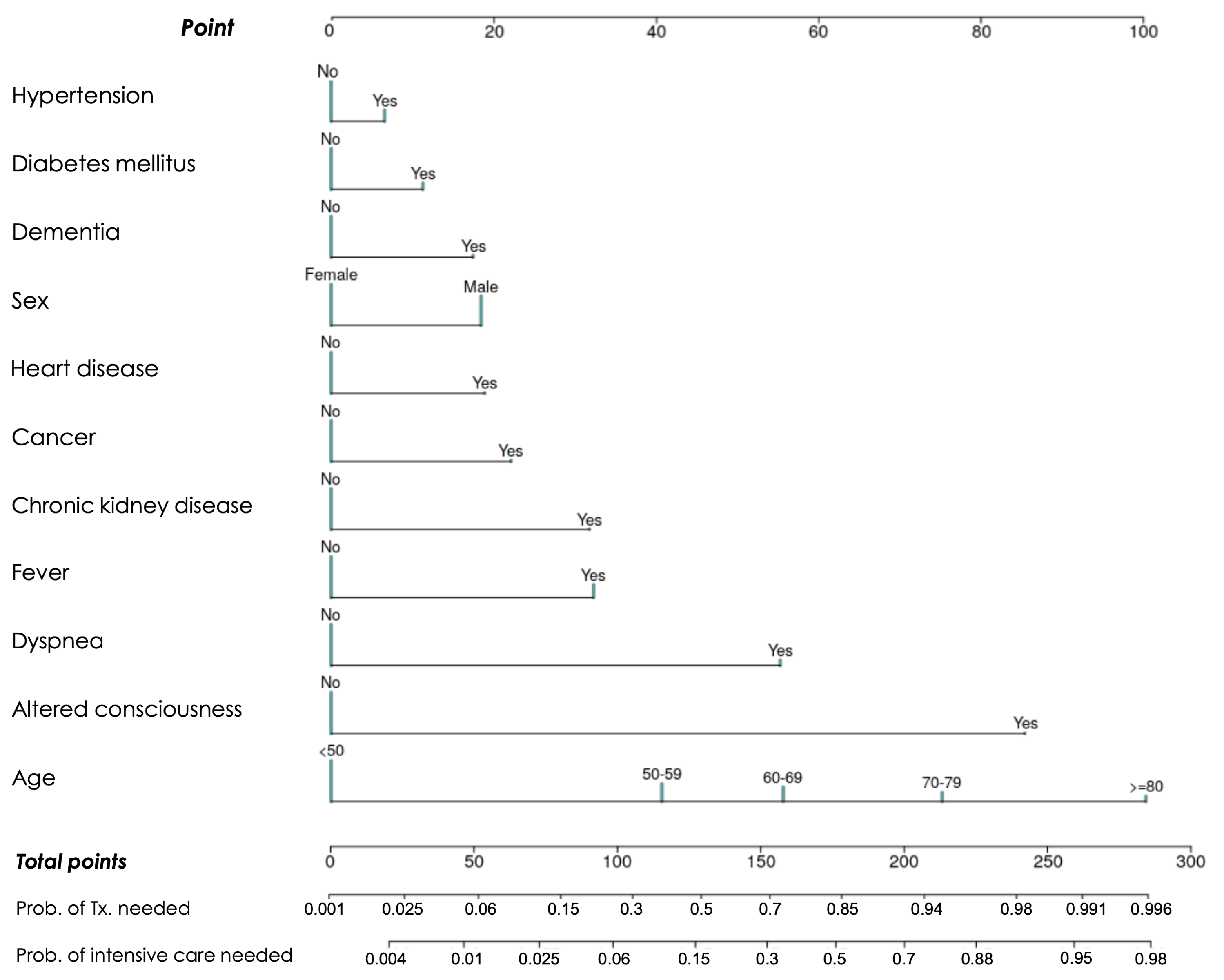 (C) Ordinal logistic regression nomograms of Model 2B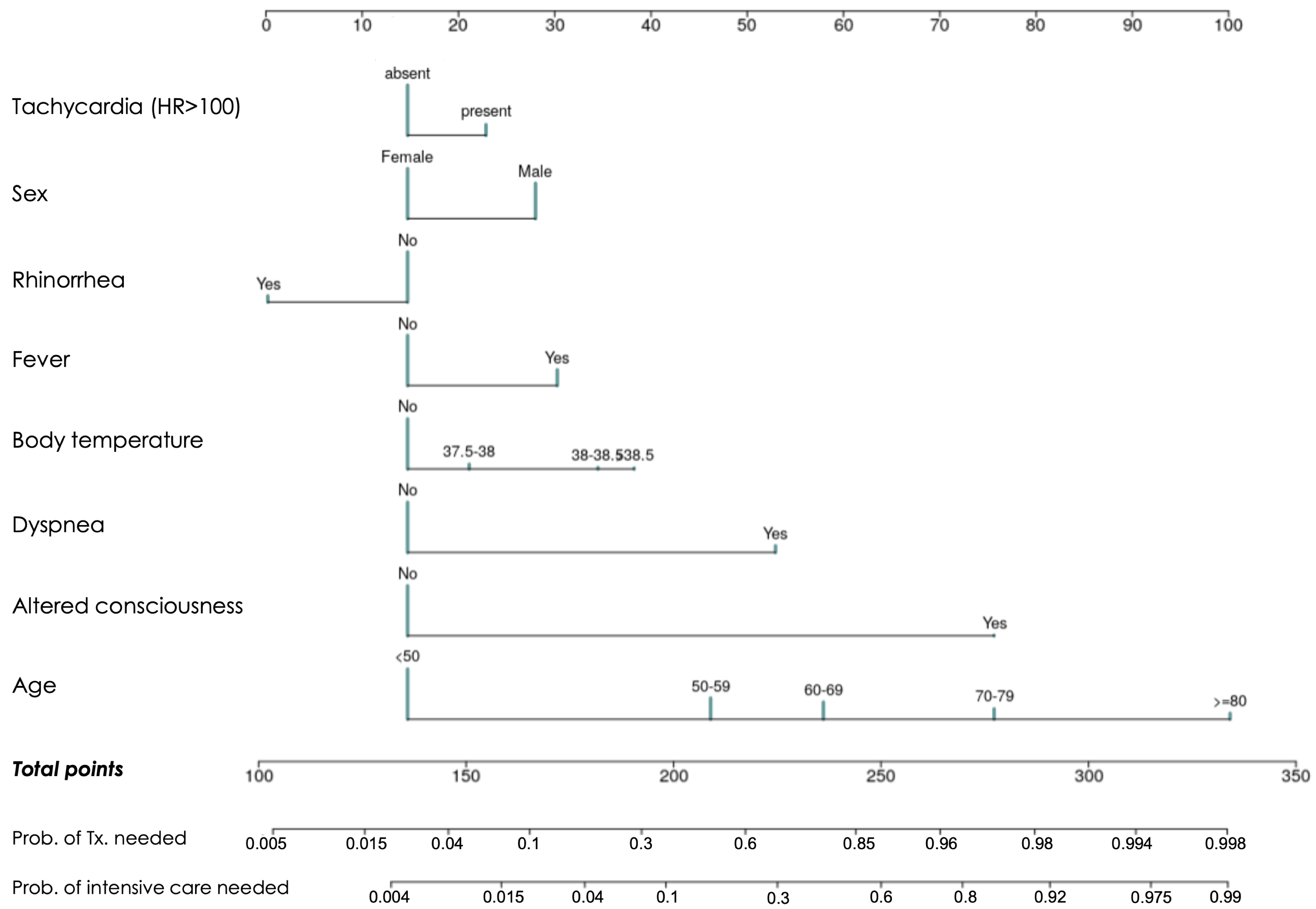 (D) Ordinal logistic regression nomograms of Model 3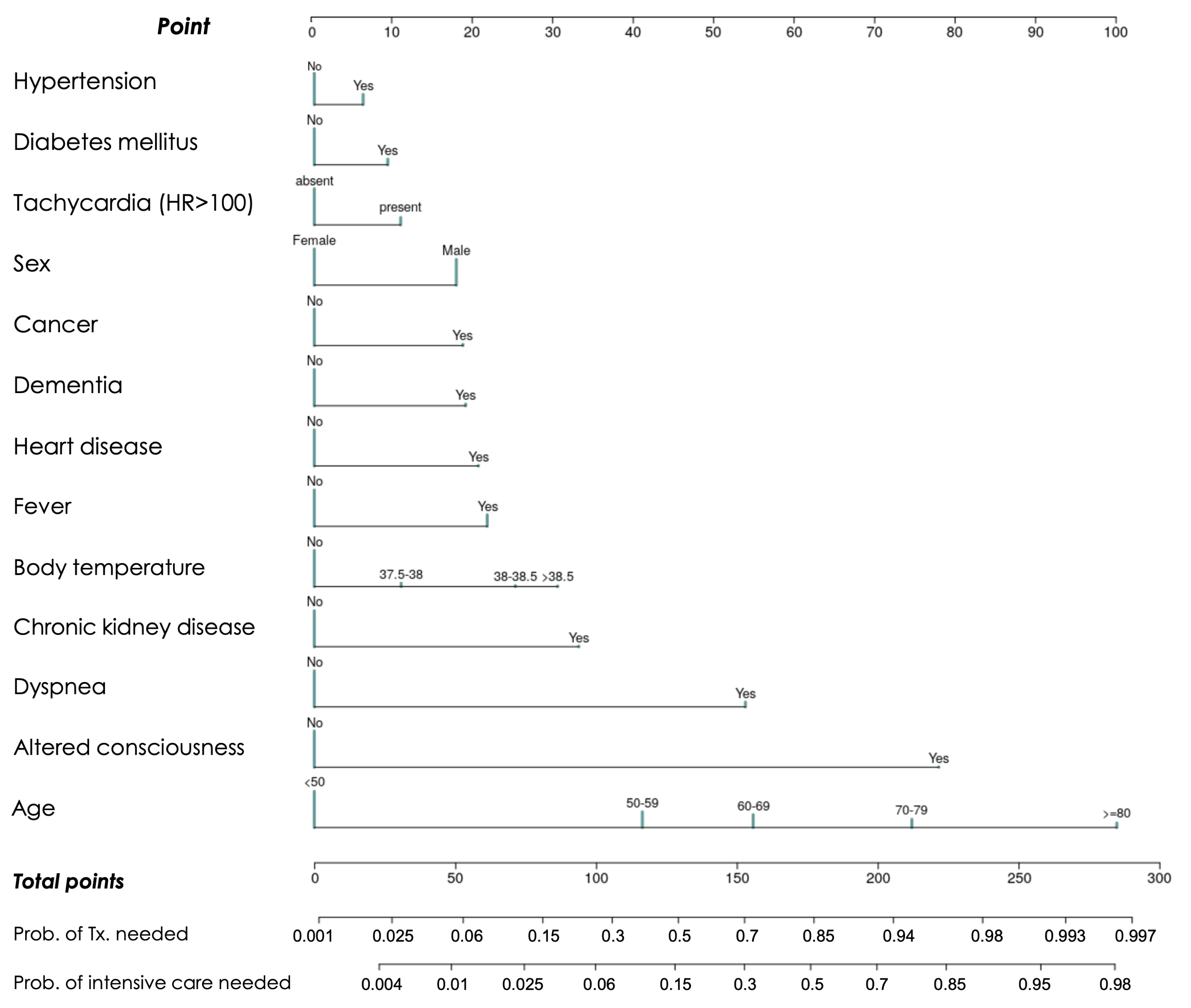 (E) Ordinal logistic regression nomograms of Model 4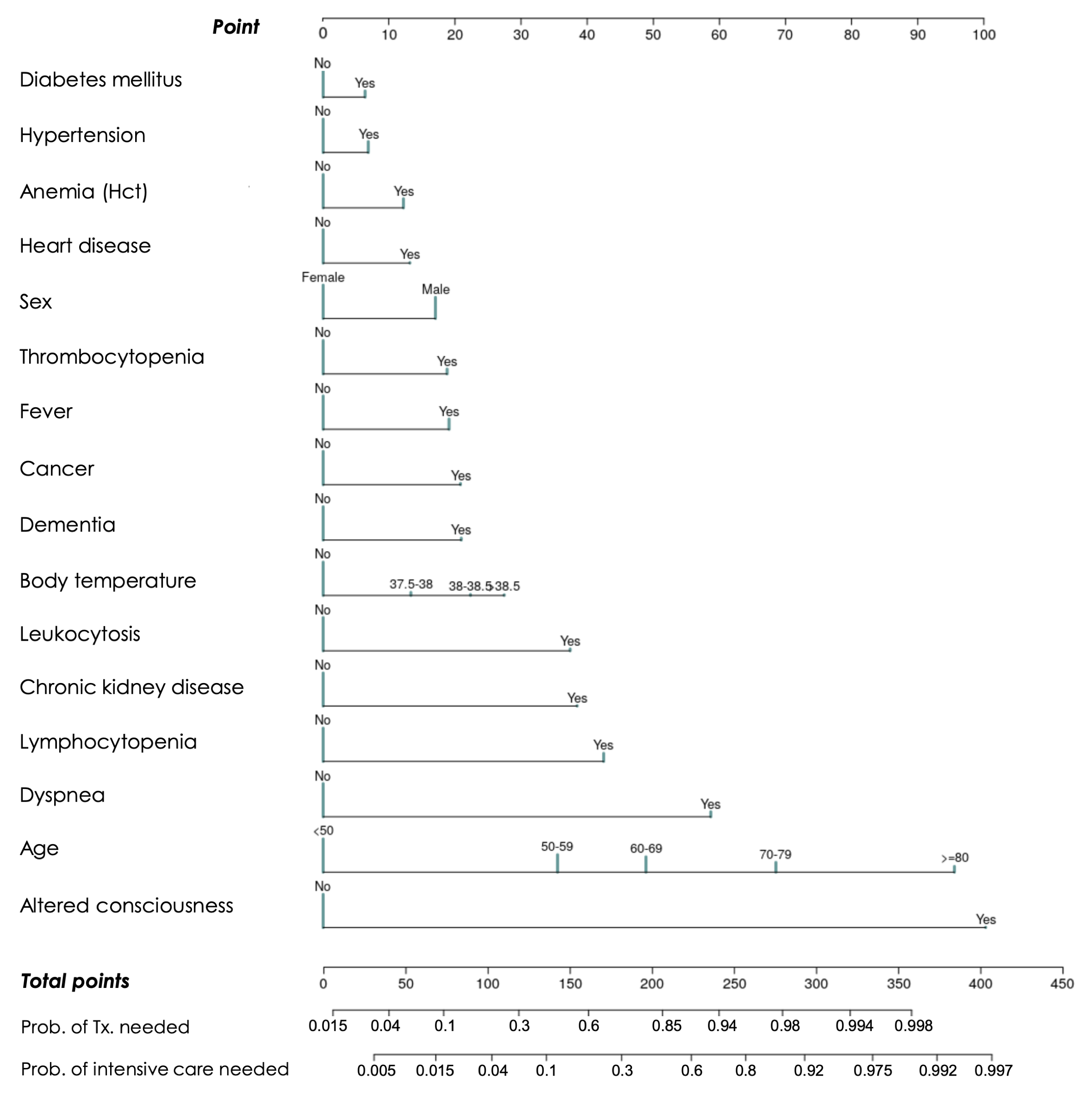 Table S1. Criteria for COVID-19 severity proposed by the Korea Medical Association If a patient is from a long-term care facility or facility for the handicapped, disease severity should be upgraded by one level. Forty-eight hours after the relevant symptoms are resolved, disease severity can be downgraded by one level.*headache, cough, sore throat, sputum production, fatigue, myalgia, shortness of breath (dyspnea)Table S2. Modified Early Warning Score (MEWS)According to the sum of the scores, disease severity can be determined as follows: 0-4, mild (low risk); 5-6, moderate (intermediate risk); 7 or higher, severe (high risk). If the total score is 7 or higher (high risk), consider applying critical care.Table S3. Characteristics of patients in the training and test cohortsValues in cells and parentheses are the number and percentage of patients, respectively.*Male, 13.8–17.2 g/dL; Female, 12.1–15.1 g/dL**Male, 41–50%; Female, 36–48%Table S4. The full results of predictor selectionVI, variable importance; BMI, body mass index; COPD, Chronic obstructive pulmonary disease; BP, blood pressure.
Table S5. The full results of model performancesValues in parentheses are 95% confidence intervals. OLR, ordinal logistic regression; RF, random forest; SVM, support vector machine; RBF, radial basis function; KMA, Korean Medical Association; MEWS, Modified Early Warning Score; AUC, area under the receiver operator characteristics curve; TP, true positive; TN, true negative, FP, false positive, FN, false negative; NPV, negative predictive value.*multi-organ failure, the use of a ventilator or extracorporeal membrane oxygenation machine.SeverityCriteriaAsymptomaticAll of the following conditions must be met:1: No altered consciousness2: Younger than 50 years3: No underlying disease4: Temperature <37.5°C without taking antipyretics5: No smokingMildNo altered consciousness AND at least one of the following conditions:1: Younger than 50 years2: No underlying disease3: Temperature ≤38°C while taking antipyretics4: More than one relevant symptom* except for altered consciousness5: SmokingModerateNo altered consciousness AND at least one of the following conditions:1: Temperature >38°C while taking antipyretics2: Shortness of breath (dyspnea)3: Radiologic evidence of pneumoniaSevereAt least one of the following conditions:1: Altered consciousness2: Moderate or severe shortness of breath (dyspnea)3: Oxygen saturation ≤ 90%4: Radiologic evidence of moderate pneumonia involving lungs bilaterally or >50% Score3210123Respiratory rate (per min)≤ 89–1415–2021–29> 29Heart rate (per min)≤ 4041–5051–100101–110111–129> 129Systolic BP (mmHg)≤ 7071–8081–100101–199≥ 200Temperature (°C)≤ 3535.1–3636.1–3838.1–38.5≥ 38.6NeurologicalAlertReacting to voiceReacting to painUnresponsiveVariableVariableTraining cohort(n = 3940)Test cohort(n = 1656)p-valueTotal(n = 5596)Age0-9 years43 (65.2%)23 (34.8%)0.92066 (100%)Age10-19 years148 (72.2%)57 (27.8%)205 (100%)Age20-29 years774 (69.8%)335 (30.2%)1109 (100%)Age30-39 years400 (71.2%)162 (28.8%)562 (100%)Age40-49 years522 (70.6%)217 (29.4%)739 (100%)Age50-59 years801 (70.3%)339 (29.7%)1140 (100%)Age60-69 years633 (69.9%)273 (30.1%)906 (100%)Age70-79 years383 (70.3%)162 (29.7%)545 (100%)Age≥80 years217 (67%)107 (33%)324 (100%)SexFemale2297 (69.8%)992 (30.2%)0.6773289 (100%)SexMale1624 (70.4%)683 (29.6%)2307 (100%)PregnancyNo 3899 (70%)1669 (30%)0.9235568 (100%)PregnancyYes14 (73.7%)5 (26.3%)19 (100%)PregnancyMissing8 (88.9%)1 (11.1%)9 (100%)Body mass index (kg/cm2)<18.5 177 (68.3%)82 (31.7%)0.294259 (100%)Body mass index (kg/cm2)18.5-231271 (68.6%)583 (31.4%)1854 (100%)Body mass index (kg/cm2)23-25735 (71.2%)298 (28.8%)1033 (100%)Body mass index (kg/cm2)25-30752 (72%)293 (28%)1045 (100%)Body mass index (kg/cm2)>30142 (68.6%)65 (31.4%)207 (100%)Body mass index (kg/cm2)Missing844 (70.5%)354 (29.5%)1198 (100%)Subjective feverAbsent2992 (69.7%)1302 (30.3%)0.2634294 (100%)Subjective feverPresent929 (71.4%)373 (28.6%)1302 (100%)CoughAbsent2288 (70.1%)977 (29.9%)1.0003265 (100%)CoughPresent1633 (70.1%)698 (29.9%)2331 (100%)SputumAbsent2810 (70.5%)1175 (29.5%)0.2653985 (100%)SputumPresent1111 (69%)500 (31%)1611 (100%)DyspneaAbsent3471 (70.4%)1460 (29.6%)0.1634931 (100%)DyspneaPresent450 (67.7%)215 (32.3%)665 (100%)Sore throatAbsent3312 (70.1%)1412 (29.9%)0.9044724 (100%)Sore throatPresent609 (69.8%)263 (30.2%)872 (100%)RhinorrheaAbsent3493 (70.2%)1486 (29.8%)0.7224979 (100%)RhinorrheaPresent428 (69.4%)189 (30.6%)617 (100%)MyalgiaAbsent3275 (70%)1402 (30%)0.9014677 (100%)MyalgiaPresent646 (70.3%)273 (29.7%)919 (100%)FatigueAbsent3759 (70.1%)1604 (29.9%)0.9125363 (100%)FatiguePresent162 (69.5%)71 (30.5%)233 (100%)HeadacheAbsent3251 (70.2%)1382 (29.8%)0.7424633 (100%)HeadachePresent670 (69.6%)293 (30.4%)963 (100%)Nausea or vomitingAbsent3745 (70%)1607 (30%)0.5175352 (100%)Nausea or vomitingPresent176 (72.1%)68 (27.9%)244 (100%)DiarrheaAbsent3559 (70.1%)1521 (29.9%)1.0005080 (100%)DiarrheaPresent362 (70.2%)154 (29.8%)516 (100%)Altered consciousnessAbsent3894 (70%)1667 (30%)0.4645561 (100%)Altered consciousnessPresent27 (77.1%)8 (22.9%)35 (100%)Diabetes mellitusAbsent3432 (69.9%)1477 (30.1%)0.5264909 (100%)Diabetes mellitusPresent489 (71.2%)198 (28.8%)687 (100%)HypertensionAbsent3098 (70.4%)1300 (29.6%)0.2574398 (100%)HypertensionPresent823 (68.7%)375 (31.3%)1198 (100%)Heart diseaseAbsent3878 (70%)1659 (30%)0.7405537 (100%)Heart diseasePresent43 (72.9%)16 (27.1%)59 (100%)AsthmaAbsent3833 (70.1%)1635 (29.9%)0.8175468 (100%)AsthmaPresent88 (68.8%)40 (31.2%)128 (100%)Chronic obstructive pulmonary diseaseAbsent3894 (70.1%)1662 (29.9%)0.8555556 (100%)Chronic obstructive pulmonary diseasePresent27 (67.5%)13 (32.5%)40 (100%)Chronic kidney diseaseAbsent3882 (70.1%)1659 (29.9%)1.0005541 (100%)Chronic kidney diseasePresent39 (70.9%)16 (29.1%)55 (100%)CancerAbsent3819 (70.1%)1632 (29.9%)1.0005451 (100%)CancerPresent102 (70.3%)43 (29.7%)145 (100%)Chronic liver diseaseAbsent3638 (70.1%)1552 (29.9%)0.7555190 (100%)Chronic liver diseasePresent60 (72.3%)23 (27.7%)83 (100%)Chronic liver diseasemissing223 (69%)100 (31%)323 (100%)Autoimmune diseaseAbsent3669 (70.2%)1560 (29.8%)0.4465229 (100%)Autoimmune diseasePresent24 (63.2%)14 (36.8%)38 (100%)Autoimmune diseasemissing228 (69.3%)101 (30.7%)329 (100%)DementiaAbsent3538 (70.1%)1508 (29.9%)1.0005046 (100%)DementiaPresent157 (70.1%)67 (29.9%)224 (100%)Dementiamissing226 (69.3%)100 (30.7%)326 (100%)Heart rate (beat/min)Bradycardia (<60)81 (75%)27 (25%)0.490108 (100%)Heart rate (beat/min)Normal (60-100)3079 (69.9%)1324 (30.1%)4403 (100%)Heart rate (beat/min)Tachycardia (>100)666 (69.4%)293 (30.6%)959 (100%)Heart rate (beat/min)Missing95 (75.4%)31 (24.6%)126 (100%)Body temperature (°C)<37.53431 (70.2%)1454 (29.8%)0.7854885 (100%)Body temperature (°C)37.5-38316 (68.3%)147 (31.7%)463 (100%)Body temperature (°C)38-38.592 (67.6%)44 (32.4%)136 (100%)Body temperature (°C)38.5≥38.553 (72.6%)20 (27.4%)73 (100%)Body temperature (°C)Missing29 (74.4%)10 (25.6%)39 (100%)Systolic blood pressure (mmHg)<120 928 (71.1%)378 (28.9%)0.1961306 (100%)Systolic blood pressure (mmHg)120-129823 (72.3%)315 (27.7%)1138 (100%)Systolic blood pressure (mmHg)130-139745 (68.8%)338 (31.2%)1083 (100%)Systolic blood pressure (mmHg)140-159972 (68.6%)445 (31.4%)1417 (100%)Systolic blood pressure (mmHg)≥160353 (68.8%)160 (31.2%)513 (100%)Systolic blood pressure (mmHg)Missing100 (71.9%)39 (28.1%)139 (100%)Diastolic blood pressure (mmHg)<801472 (70%)630 (30%)0.5972102 (100%)Diastolic blood pressure (mmHg)80-891265 (70.4%)531 (29.6%)1796 (100%)Diastolic blood pressure (mmHg)90-99723 (68.5%)332 (31.5%)1055 (100%)Diastolic blood pressure (mmHg)≥100361 (71.6%)143 (28.4%)504 (100%)Diastolic blood pressure (mmHg)Missing100 (71.9%)39 (28.1%)139 (100%)Hemoglobin (g/dL)Anemia718 (70%)307 (30%)0.0821025 (100%)Hemoglobin (g/dL)Normal*1778 (70.5%)745 (29.5%)2523 (100%)Hemoglobin (g/dL)Elevated349 (65.6%)183 (34.4%)532 (100%)Hemoglobin (g/dL)Missing1076 (71%)440 (29%)1516 (100%)Hematocrit (%)Anemia613 (70.3%)259 (29.7%)0.230872 (100%)Hematocrit (%)Normal**1846 (70.2%)784 (29.8%)2630 (100%)Hematocrit (%)Elevated382 (66.7%)191 (33.3%)573 (100%)Hematocrit (%)Missing1080 (71%)441 (29%)1521 (100%)White blood cell count (×103/µL)Leukocytopenia (<4)487 (70.7%)202 (29.3%)0.318689 (100%)White blood cell count (×103/µL)Normal (4-11)2203 (69.8%)951 (30.2%)3154 (100%)White blood cell count (×103/µL)Leukocytosis (≥ 11)156 (65.5%)82 (34.5%)238 (100%)White blood cell count (×103/µL)Missing1075 (71%)440 (29%)1515 (100%)Lymphocyte count (×103/µL)Lymphocytopenia (<1)546 (69.6%)239 (30.4%)0.319785 (100%)Lymphocyte count (×103/µL)Normal (1-4.8)2258 (69.7%)980 (30.3%)3238 (100%)Lymphocyte count (×103/µL)Lymphocytosis (>4.8)19 (57.6%)14 (42.4%)33 (100%)Lymphocyte count (×103/µL)Missing1098 (71.3%)442 (28.7%)1540 (100%)Platelet count (×103/µL)Thrombocytopenia (<150)362 (72.4%)138 (27.6%)0.384500 (100%)Platelet count (×103/µL)Normal (150-450)2434 (69.4%)1075 (30.6%)3509 (100%)Platelet count (×103/µL)Thrombocytosis (>450)50 (69.4%)22 (30.6%)72 (100%)Platelet count (×103/µL)Missing1075 (71%)440 (29%)1515 (100%)Tier 1Tier 1Tier 1Tiers 1/2Tiers 1/2Tiers 1/2Tiers 1/3Tiers 1/3Tiers 1/3Tiers 1/2/3Tiers 1/2/3Tiers 1/2/3Tiers 1/2/3/4Tiers 1/2/3/4Tiers 1/2/3/4VariableORFrequencyVIORFrequencyVIORFrequencyVIORFrequencyVIORFrequencyVIAge, 50-59y1.062 (0.009)100% (500/500)24.551 (2.471)1.015 (0.009)93.6% (468/500)13.196 (1.679)1.061 (0.009)100% (500/500)22.811 (2.219)1.025 (0.01)100% (500/500)13.467 (1.476)1.002 (0.004)32% (160/500)13.563 (1.759)Age, 60-69y1.19 (0.015)100% (500/500)1.11 (0.015)100% (500/500)1.181 (0.015)100% (500/500)1.113 (0.016)100% (500/500)1.053 (0.016)100% (500/500)Age, 70-79y1.596 (0.037)100% (500/500)1.44 (0.035)100% (500/500)1.599 (0.038)100% (500/500)1.403 (0.033)100% (500/500)1.264 (0.03)100% (500/500)Age, >=80y2.803 (0.122)100% (500/500)2.231 (0.102)100% (500/500)3.034 (0.13)100% (500/500)2.239 (0.111)100% (500/500)1.939 (0.093)100% (500/500)Male sex1.091 (0.01)100% (500/500)4.405 (1.561)1.117 (0.011)100% (500/500)3.768 (1.611)1.103 (0.01)100% (500/500)5.145 (1.788)1.098 (0.011)100% (500/500)4.507 (1.42)1.092 (0.013)100% (500/500)3.145 (1.308)Pregnancy1 (0)0% (0/500)-0.113 (0.431)BMI, underweight0.999 (0.003)6.8% (34/500)-0.877 (1.352)BMI, obese1.021 (0.011)96.4% (482/500)Subjective fever1.211 (0.014)100% (500/500)10.094 (2.035)1.193 (0.014)100% (500/500)7.871 (1.785)1.096 (0.015)100% (500/500)7.284 (1.956)1.125 (0.017)100% (500/500)9.073 (1.601)1.099 (0.022)100% (500/500)7.042 (1.681)Cough1 (0.001)2.2% (11/500)0.958 (1.496)Sputum production1.004 (0.006)54.8% (274/500)1.994 (1.445)Sore throat0.975 (0.009)99.8% (499/500)2.311 (1.466)Rhinorrhea0.934 (0.01)100% (500/500)2.808 (1.325)0.954 (0.01)100% (500/500)-0.079 (1.367)0.932 (0.01)100% (500/500)1.41 (1.449)Myalgia0.999 (0.003)16.6% (83/500)0.014 (1.439)Fatigue1.004 (0.008)28% (140/500)-1.14 (1.311)Dyspnea1.665 (0.035)100% (500/500)19.52 (2.176)1.761 (0.04)100% (500/500)22.778 (2.395)1.67 (0.037)100% (500/500)20.109 (2.22)1.678 (0.036)100% (500/500)14.456 (1.938)1.609 (0.036)100% (500/500)13.531 (1.921)Headache0.948 (0.01)100% (500/500)1.996 (1.48)Altered consciousness3.855 (0.462)100% (500/500)11.742 (1.911)2.479 (0.321)100% (500/500)6.378 (1.722)3.375 (0.39)100% (500/500)10.674 (1.999)3.45 (0.474)100% (500/500)8.738 (1.625)3.457 (0.519)100% (500/500)7.843 (1.371)Nausea or vomiting1.005 (0.011)26.8% (134/500)0.001 (1.41)Diarrhea0.999 (0.004)16.6% (83/500)2.414 (1.514)Diabetes mellitus1.148 (0.025)100% (500/500)1.134 (1.622)1.119 (0.023)100% (500/500)3.741 (1.43)1.097 (0.024)100% (500/500)4.133 (1.426)Hypertension1.037 (0.015)99.2% (496/500)6.05 (1.684)1.069 (0.018)100% (500/500)4.737 (1.408)1.055 (0.018)99.8% (499/500)5.072 (1.569)Heart disease1.151 (0.108)91.4% (457/500)3.581 (1.594)1.323 (0.126)99.8% (499/500)2.809 (1.337)1.244 (0.123)97.8% (489/500)1.319 (1.314)Asthma0.992 (0.018)31% (155/500)1.125 (1.354)COPD1.028 (0.05)42.6% (213/500)1.672 (1.445)Chronic kidney disease1.275 (0.11)99% (495/500)3.068 (1.758)1.568 (0.152)100% (500/500)2.9 (1.524)1.666 (0.168)100% (500/500)2.72 (1.476)Cancer1.198 (0.05)100% (500/500)0.904 (1.419)1.166 (0.05)100% (500/500)0.85 (1.372)1.168 (0.046)100% (500/500)1.756 (1.396)Chronic liver disease1.001 (0.009)11% (55/500)0.589 (1.35)Dementia1.464 (0.082)100% (500/500)6.075 (1.497)1.301 (0.077)100% (500/500)6.261 (1.304)1.288 (0.073)100% (500/500)6.41 (1.472)Autoimmune disease1.16 (0.077)87.2% (436/500)2.153 (1.586)Tachycardia1.056 (0.013)100% (500/500)3.529 (1.663)1.052 (0.014)100% (500/500)0.499 (1.312)1.02 (0.014)88.4% (442/500)1.201 (1.257)Temperature, 37.5-38°C1.077 (0.025)99.8% (499/500)6.974 (1.743)1.051 (0.024)98.2% (491/500)6.489 (1.397)1.069 (0.029)99.4% (497/500)4.267 (1.344)Temperature, 38-38.5°C1.384 (0.065)100% (500/500)1.337 (0.064)100% (500/500)1.141 (0.059)99.2% (496/500)Temperature, >38.5°C1.309 (0.075)100% (500/500)1.283 (0.069)100% (500/500)1.134 (0.068)97.2% (486/500)Systolic BP ≥ 160mmHg0.994 (0.01)46.6% (233/500)1.436 (1.662)0.991 (0.013)56.6% (283/500)-0.623 (1.262)Anemia1.064 (0.019)100% (500/500)2.014 (1.38)Thrombocytopenia1.133 (0.029)100% (500/500)2.628 (1.513)Leukocytosis1.342 (0.046)100% (500/500)4.896 (1.504)Lymphocytopenia1.452 (0.029)100% (500/500)13.322 (1.835)ModelModelNo significant treatment Vs. O2 therapy or moreNo significant treatment Vs. O2 therapy or moreNo significant treatment Vs. O2 therapy or moreNo significant treatment Vs. O2 therapy or moreNo significant treatment Vs. O2 therapy or moreNo significant treatment Vs. O2 therapy or moreNo significant treatment Vs. O2 therapy or moreNo critical care required Vs. Critical care* or deathNo critical care required Vs. Critical care* or deathNo critical care required Vs. Critical care* or deathNo critical care required Vs. Critical care* or deathNo critical care required Vs. Critical care* or deathNo critical care required Vs. Critical care* or deathNo critical care required Vs. Critical care* or deathModelModelAUCTP/TN/FP/FNSensitivitySpecificityAccuracyPrecisionNPVAUCTP/TN/FP/FNSensitivitySpecificityAccuracyPrecisionNPVOLRModel10.880 (0.855-0.904)193/1199/236/4880.1% (74.5-84.9)83.6% (81.5-85.4)83.1% (81.2-84.8)45% (40.2-49.8)96.2% (94.9-97.1)0.903 (0.869-0.937)75/1336/251/1484.3% (75-91.1)84.2% (82.3-85.9)84.2% (82.4-85.9)23% (18.5-28)99% (98.3-99.4)OLRModel2A0.889 (0.865-0.912)195/1119/209/4381.9% (76.4-86.6)84.3% (82.2-86.2)83.9% (82-85.7)48.3% (43.3-53.3)96.3% (95-97.3)0.905 (0.869-0.94)81/1164/313/891% (83.1-96)78.8% (76.6-80.9)79.5% (77.4-81.5)20.6% (16.7-24.9)99.3% (98.7-99.7)OLRModel2B0.866 (0.841-0.892)181/1147/261/5377.4% (71.4-82.5)81.5% (79.3-83.5)80.9% (78.9-82.8)41% (36.3-45.7)95.6% (94.3-96.7)0.914 (0.884-0.944)72/1312/247/1186.7% (77.5-93.2)84.2% (82.2-85.9)84.3% (82.4-86)22.6% (18.1-27.6)99.2% (98.5-99.6)OLRModel30.894 (0.871-0.917)192/1082/210/4082.8% (77.3-87.4)83.7% (81.6-85.7)83.6% (81.6-85.4)47.8% (42.8-52.8)96.4% (95.2-97.4)0.922 (0.892-0.953)76/1199/242/791.6% (83.4-96.5)83.2% (81.2-85.1)83.7% (81.7-85.5)23.9% (19.3-29)99.4% (98.8-99.8)OLRModel40.907 (0.884-0.929)189/835/172/3185.9% (80.6-90.2)82.9% (80.5-85.2)83.5% (81.3-85.5)52.4% (47.1-57.6)96.4% (95-97.6)0.927 (0.894-0.96)68/1046/100/1384% (74.1-91.2)91.3% (89.5-92.8)90.8% (89-92.3)40.5% (33-48.3)98.8% (97.9-99.3)RFModel10.793 (0.762-0.825)160/1299/136/8166.4% (60-72.3)90.5% (88.9-92)87.1% (85.4-88.6)54.1% (48.2-59.8)94.1% (92.8-95.3)0.825 (0.776-0.874)66/1393/194/2374.2% (63.8-82.9)87.8% (86.1-89.3)87.1% (85.4-88.6)25.4% (20.2-31.1)98.4% (97.6-99)Model2A0.843 (0.813-0.872)187/1130/198/5178.6% (72.8-83.6)85.1% (83.1-87)84.1% (82.2-85.9)48.6% (43.5-53.7)95.7% (94.4-96.8)0.858 (0.812-0.904)68/1321/156/2176.4% (66.2-84.8)89.4% (87.8-91)88.7% (87-90.2)30.4% (24.4-36.8)98.4% (97.6-99)Model2B0.806 (0.774-0.838)167/1210/198/6771.4% (65.1-77.1)85.9% (84-87.7)83.9% (82-85.6)45.8% (40.6-51)94.8% (93.4-95.9)0.863 (0.819-0.908)69/1348/211/1483.1% (73.3-90.5)86.5% (84.7-88.1)86.3% (84.5-87.9)24.6% (19.7-30.1)99% (98.3-99.4)Model30.86 (0.833-0.888)194/1051/241/3883.6% (78.2-88.1)81.3% (79.1-83.4)81.7% (79.7-83.6)44.6% (39.9-49.4)96.5% (95.2-97.5)0.91 (0.876-0.944)74/1206/235/989.2% (80.4-94.9)83.7% (81.7-85.6)84% (82.1-85.8)23.9% (19.3-29.1)99.3% (98.6-99.7)Model40.884 (0.857-0.911)190/799/208/3086.4% (81.1-90.6)79.3% (76.7-81.8)80.6% (78.3-82.8)47.7% (42.7-52.8)96.4% (94.9-97.5)0.925 (0.892-0.958)69/1017/129/1285.2% (75.6-92.1)88.7% (86.8-90.5)88.5% (86.6-90.2)34.8% (28.2-41.9)98.8% (98-99.4)Linear SVMModel10.851 (0.825-0.877)179/1142/292/6274.3% (68.3-79.7)79.6% (77.5-81.7)78.9% (76.8-80.8)38% (33.6-42.6)94.9% (93.4-96)0.898 (0.863-0.932)80/1210/376/989.9% (81.7-95.3)76.3% (74.1-78.4)77% (74.9-79)17.5% (14.2-21.4)99.3% (98.6-99.7)Model2A0.857 (0.832-0.883)179/1086/252/5875.5% (69.5-80.9)81.2% (79-83.2)80.3% (78.3-82.3)41.5% (36.8-46.3)94.9% (93.5-96.1)0.896 (0.86-0.931)78/1191/295/1187.6% (79-93.7)80.1% (78-82.1)80.6% (78.5-82.5)20.9% (16.9-25.4)99.1% (98.4-99.5)Model2B0.859 (0.832-0.885)179/1151/257/5576.5% (70.5-81.8)81.7% (79.6-83.7)81% (79-82.9)41.1% (36.4-45.8)95.4% (94.1-96.5)0.91 (0.879-0.941)73/1306/253/1088% (79-94.1)83.8% (81.8-85.6)84% (82.1-85.7)22.4% (18-27.3)99.2% (98.6-99.6)Model30.857 (0.83-0.883)163/1149/163/6770.9% (64.5-76.7)87.6% (85.7-89.3)85.1% (83.2-86.8)50% (44.4-55.6)94.5% (93.1-95.7)0.913 (0.882-0.944)76/1180/279/791.6% (83.4-96.5)80.9% (78.8-82.9)81.5% (79.4-83.4)21.4% (17.3-26)99.4% (98.8-99.8)Model40.87 (0.842-0.897)169/821/191/4678.6% (72.5-83.9)81.1% (78.6-83.5)80.7% (78.4-82.9)46.9% (41.7-52.2)94.7% (93-96.1)0.921 (0.888-0.955)68/1011/135/1384% (74.1-91.2)88.2% (86.2-90)87.9% (86-89.7)33.5% (27-40.4)98.7% (97.8-99.3)RBF SVMModel10.625 (0.577-0.673)105/1363/71/13643.6% (37.2-50.1)95% (93.8-96.1)87.6% (86-89.2)59.7% (52-67)90.9% (89.4-92.3)0.863 (0.819-0.907)75/1260/326/1484.3% (75-91.1)79.4% (77.4-81.4)79.7% (77.7-81.6)18.7% (15-22.9)98.9% (98.2-99.4)Model2A0.727 (0.684-0.771)142/1189/149/9559.9% (53.4-66.2)88.9% (87.1-90.5)84.5% (82.6-86.3)48.8% (42.9-54.7)92.6% (91-94)0.877 (0.836-0.919)76/1228/258/1385.4% (76.3-92)82.6% (80.6-84.5)82.8% (80.8-84.6)22.8% (18.4-27.6)99% (98.2-99.4)Model2B0.759 (0.72-0.799)134/1248/160/10057.3% (50.7-63.7)88.6% (86.9-90.2)84.2% (82.3-85.9)45.6% (39.8-51.5)92.6% (91.1-93.9)0.879 (0.837-0.922)71/1329/230/1285.5% (76.1-92.3)85.2% (83.4-87)85.3% (83.5-86.9)23.6% (18.9-28.8)99.1% (98.4-99.5)Model30.796 (0.761-0.831)158/1140/172/7268.7% (62.3-74.6)86.9% (84.9-88.7)84.2% (82.3-86)47.9% (42.4-53.4)94.1% (92.6-95.3)0.906 (0.873-0.94)77/1201/258/692.8% (84.9-97.3)82.3% (80.3-84.2)82.9% (80.9-84.7)23% (18.6-27.9)99.5% (98.9-99.8)Model40.813 (0.773-0.853)162/830/182/5375.3% (69-81)82% (79.5-84.3)80.8% (78.5-83)47.1% (41.7-52.5)94% (92.2-95.5)0.903 (0.86-0.946)70/986/160/1186.4% (77-93)86% (83.9-88)86.1% (84-88)30.4% (24.6-36.8)98.9% (98-99.4)KMA modelKMA model0.723 (0.693-0.753)129/108/1308/10654.9% (61.4)7.6% (6.3-9.148.3-)14.4% (12.7-16.1)9% (7.5-10.6)50.5% (43.6-57.4)0.728 (0.678-0.778)43/1395/171/4250.6% (39.5-61.6)89.1% (87.4-90.6)87.1% (85.4-88.7)20.1% (14.9-26.1)97.1% (96.1-97.9)MEWSMEWS0.598 (0.563-0.633)129/314/1023/9856.8% (50.1-63.4)23.5% (21.2-25.9)28.3% (26.1-30.6)11.2% (9.4-13.2)76.2% (71.8-80.2)0.631 (0.574-0.689)41/1112/371/4050.6% (39.3-61.9)75% (72.7-77.2)73.7% (71.5-75.9)10% (7.2-13.3)96.5% (95.3-97.5)